PUPIL ABSENCE FROM SCHOOL REQUEST 2019-20Your child should not miss school unless there is valid reason for doing so.Schools must adhere to set regulations as to whether absences are authorised or unauthorised.Date of request: …………………………….Parent / Guardian: Name ……………………………………………Signature ………………………………………………………………This request has been authorised: Yes / NoReason for refusal: Lynn Wood,                  		                       Pascal Maréchau, Principal                                                                 Head of PrimaryFor Reception Office use only: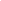 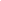 Parent                SB               Teacher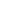 Name ofchild / childrenClass /ClassesDates of  absenceReasonNumber of absence days